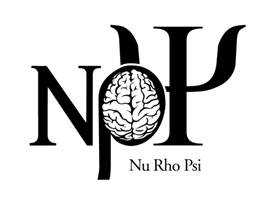 SPONSORED in part by NeuroScience AssociatesNu Rho Psi Chapter Activity Grants support chapter activities promoting public awareness of the brain and/or service to the community. Chapters are encouraged to organize activities around a common theme, which is The Neuroscience of Identity & Bias for the 2021-22 academic year. Note that applicants are encouraged, but not required to plan activities around the common theme.Award Information No more than four Nu Rho Psi Chapter Activity Grants will be awarded during the current cycle. Requested funds cannot exceed $300 and must be used for direct costs of chapter activities. Funded activities will be featured on the Nu Rho Psi web site, social media, and disseminated to the neuroscience community.  Eligibility The applicant must be a member of a recognized Nu Rho Psi chapter and must be submitting an application on behalf of the chapter. The applicant must provide a brief letter of support from the chapter faculty advisor. The applicant must agree to submit a Project Summary upon completion of the project.Selection CriteriaThe Nu Rho Psi Awards Committee will evaluate applications through a competitive process. Applications will be evaluated according to the following criteria:Perceived effectiveness of the proposed activities in promoting public awareness of the brain and/or service to the communityExtent to which proposed activities are organized around the common theme.  InstructionsPlease use this application document as a guide and submit your application and materials via the online application form here by 1 October 2020 in order to be considered for the Academic Year 2021-22 cycle. Send any questions to Sarah Cassella at sarah.cassella@loras.edu. Provide a 250-500-word description of the proposed activities. The description should comment on how the proposed activities will help to meet stated objectives of Nu Rho Psi: (1) to increase public awareness of the brain and/or (2) to provide service to the community. Theme-related activity is encouraged, and the description should clearly state how the proposed activities relate to the 2021-22 common theme, The Neuroscience of Identity & Bias, if relevant. Provide a brief statement of support from the chapter advisor. The chapter advisor should comment on the availability of other funds (if any) and must agree to administer funds on behalf of the chapter. PLEASE NOTE THE FOLLOWING DATES FOR THE ACADEMIC YEAR 2020-2021 CYCLECOVER SHEETAPPLICANT INFORMATIONAPPLICANT CERTIFICATIONCHAPTER ADVISOR INFORMATIONCHAPTER ADVISOR CERTIFICATIONApplication DeadlineAward DecisionFunds Available      Project Summary Due *1 October 202118 October 202130 October 202130 April 2022First Name:Last Name: Last Name: Last Name: MI: University/Institution: University/Institution: University/Institution: University/Institution: University/Institution: Notification Address: Notification Address: Notification Address: Notification Address: Notification Address: City: State: State: Zip: Zip: Country:Country:Country:Country:Country:Phone:                                                                                                                                                                                 Phone:                                                                                                                                                                                 Fax: Fax: Fax: E-mail Address: E-mail Address: E-mail Address: E-mail Address: E-mail Address:   o I certify that the application information provided is accurate and correct to the best of my knowledge.Date:                                          Signature: First Name:Last Name: Last Name: MI: Title: Title: Title: Title: University/Institution & Department: University/Institution & Department: University/Institution & Department: University/Institution & Department: Phone:                                                                                                                                                                                 Phone:                                                                                                                                                                                 Fax: Fax: E-mail Address: E-mail Address: E-mail Address: E-mail Address:   o  I agree to administer awarded funds on behalf of the applicant.Date:                                          Signature: 